                                                     Проект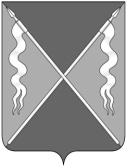 СОВЕТА ЛЕНИНГРАДСКОГО СЕЛЬСКОГО ПОСЕЛЕНИЯЛЕНИНГРАДСКОГО РАЙОНАР Е Ш Е Н И Еот __________________                                                                №_________станица ЛенинградскаяО внесении изменений в решение Совета Ленинградского сельского поселения Ленинградского района от 27 ноября 2013 года № 88 «О создании муниципального дорожного фонда Ленинградского сельского поселения Ленинградского района и утверждении порядка формирования и использования бюджетных ассигнований муниципального дорожного фонда Ленинградского сельского поселения Ленинградского района» (с изменениями от 24 мая 2017 года № 35, от 27 декабря 2018 года № 70, от 26 февраля 2019 года № 4, от 6 июня 2019 года № 28, от 9 августа 2019 года № 46, от 29 апреля 2021 года № 33, от 17 мая 2023 года № 28,                                от 27 ноября 2023 года № 67)В соответствии с пунктом 5 статьи 179.4 Бюджетного кодекса Российской Федерации и Федеральным законом от 6октября 2003 года № 131-ФЗ «Об общих принципах организации местного самоуправления в Российской Федерации» Совет Ленинградского сельского поселения Ленинградского района р е ш и л:1. Внести изменения в решение Совета Ленинградского сельского   поселения   Ленинградского района от 27 ноября 2013 года № 88 «О создании муниципального дорожного фонда Ленинградского сельского поселения Ленинградского района и утверждении порядка формирования и использования бюджетных ассигнований муниципального дорожного фонда Ленинградского сельского поселения Ленинградского района»:1) в пункте 2 Порядка формирования и использования бюджетных ассигнований дорожного фонда Ленинградского сельского поселения Ленинградского района абзац «12 % от прогнозируемого поступления налога на доходы физических лиц» исключить.2) пункт 2 Порядка формирования и использования бюджетных ассигнований дорожного фонда Ленинградского сельского поселения Ленинградского района дополнить абзацами  следующего содержания:«доходов местных бюджетов от платы в счет возмещения вреда, причиняемого автомобильным дорогам местного значения тяжеловесными транспортными средствами;доходов местных бюджетов от штрафов за нарушение правил движения тяжеловесного и (или) крупногабаритного транспортного средства.».2. Отделу по организационно-правовой и кадровой политике администрации Ленинградского сельского поселения Ленинградского района (Лазько А.М.) обеспечить размещение настоящего решения на официальном интернет-портале Администрации Ленинградского сельского поселения Ленинградского района (www.adminlenposel.ru). 3. Контроль    за    выполнением    настоящего    решения    возложить   накомиссию Совета Ленинградского сельского поселения по вопросам экономики, бюджета, налогам и имущественных отношений(Красуля Н.Е.).4. Настоящее решение вступает в силу со дня его официального опубликования и распространяется на правоотношения возникшие с 1 января 2024 года.Глава Ленинградского сельского поселенияЛенинградского района                                                           И.С. СкоробогаченкоПредседатель СоветаЛенинградского сельского поселенияЛенинградского района                                                                  А.А. Калашников